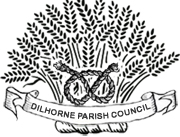 MINUTES OF MEETING HELD ON TUESDAY 20TH NOVEMBER 2018AT DILHORNE RECEREATION CENTRE at 7.30pm-Present: Cllrs.  Wright, Carnall, Horvath, Challinor                 C Cllr Ward, D Cllr Roberts Members of the Public: Trevor Brassington, Malcolm Spooner, two PCSOsApologies:  Cllr Bateman SubjectDescriptionActionAPOLOGIESCllr BatemanPUBLIC QUESTION TIMEBank top rails still not been donePolice – briefly gave summary of incidents around the area MINUTESIt was resolved that the minutes of the previous month’s meeting were to be signed as a true and correct record. DECLARATION OF INTERESTNone REPORTS FROM COUNCILLORS ETCCounty Councillor –   not presentDistrict Councillor – no report meeting tomorrow re waste management, leisure centres, highways maintenance, being discussed. Full council in December.Rec Centre – really good do WW1 event both I church and at RecChristmas tree coming on Monday new net lights ordered. War memorial Trust re extra names on existing memorial25th Nov for lighting of the tree Valentine ball and gin and beer festival in April.New year eve partyNew bar staff manager started and settling in.LENGTHSMAN Nothing to reportPLANNINGMATTERSApplications: SMD/2018/0677 – New Close Fields – Proposed campsite ancillaryto Blakehall Fisheries – OBJECTION - environmental impact of site with no provision for waste disposal or additional parking facilities, not enough toilets/washing facilities on site. Questioning the scale of the site - over development of green belt.  If approved LPA to be asked for place a limit on number of tents allowed suggest 8-10 pitches as size of tents are huge also to ask for restrictions on when camping site can be used (seasonal).  Need more information on re numbers etc.SMD/2018/0705 – Blakehall Fisheries – Proposed alterations and extension to the existing clubhouse - OBJECTION - not enough facilities for size of proposed camp site no washing/shower facilities.   Over development it is proposed to be half size more need more parking. Limit opening times if approved and construction work times restricted.Decisions: noneEnforcement: none
Appeals: noneClerkClerkMATTERS ARISINGFROM PREVIOUS MEETINGSHIGHWAYS ISSUES:General Highways Update – nothing new to reportTrimpos – no report signs   stile on D404 bottom end – chase up againGrids/drains/pot holes – on goingTickhill – Lot of corrugated metal etc had been “dumped” by barrier to quarry and another pile about 20 yards further up the lane, Clerk to report (Report Ref ZEUVVLSEZ) to Environment.Footpaths – nothing new to reportQueens Commonwealth Canopy Tree planting – This went very well the hazel tree was planted by Karen Bradley MP with the help of children from Dilhorne School Letter received  thanking the Parish Council and all those who attended and how Karen had enjoyed meeting everyone.Clerk ask if a plaque should be made, it was agreed to get one made “Queens Commonwealth Canopy Tree planted 25th October 2018”UNRESOLVED ITEMS: noneClerkClerkClerkNEW BUSINESSNone  FINANCEPayments:	The following payments were approved and signed: -Mrs L Cantlay – Clerks Wages and Expenses – Nov              £213.54  *Royal British Legion – Poppy Wreath donation                     £  25.00   TOTAL AMOUNT OF PAYMENTS - £238.54*  Paid via Internet Banking that was approved at the meeting prior to payment being made.  Receipts: Interest on deposit Account – Nov - £7.25Total Receipts - £7.25Transfer – none neededBANK ACCOUNTS:  Current Account   –   £530.19 after payments made Deposit Savings Account - £12,824.64CORRESPONDENCESantander                       Bank StatementKaren Bradley MP          Thank you re tree planting                                          Senior Tea Dance letter & postersSPCA                                 Re AGM on 3rd DecemberDATE OF NEXT MEETINGTuesday 18th December 2018 at 7.30pm MEETING CLOSED20.29 pm